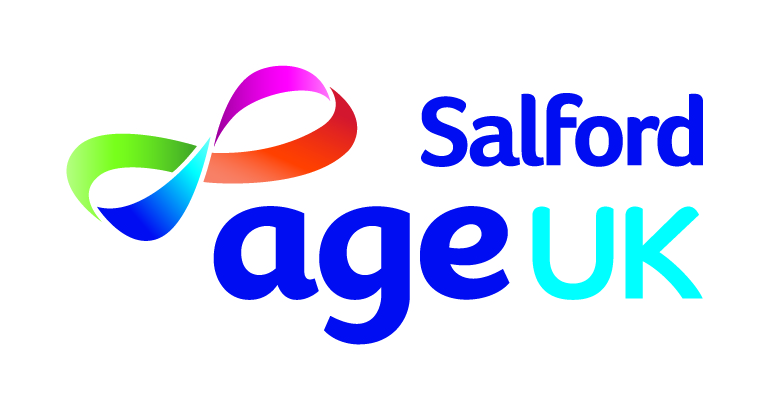                                                             Referral Form - Social Rehabilitation Service Eligibility Criteria (Please tick to indicate):Older person living in Salford Given consent or self referral.Ability and motivation to take a lead role in decision making.Happy to work towards identifying and achieving agreed goals to improve their quality of life. (Please note service does not support individuals who live in nursing/residential/extra care or have full support services in place, e.g. full care package ).We aim to work with individuals to promote (Please tick to indicate):Quality of life Health and wellbeing Choice and independenceIntervention is structured around the presenting issues within an agreed timeframe with the individual.------------------------------------------------------------------------------------------------------------------------------Client DetailsName ……………………………………………………………    Mr/Miss/Mrs/MsAddress …………………………………………………………    Postcode ……………………..Date of Birth …………    Tel No ………………………..   NHS number....................................Ethnic Origin ……………………………………     Spoken Language …………………………..GP …………………………………..       Surgery ……………………………  Tel No …………..Reason for referral including any areas of risk: (please tick the appropriate boxes)  Bereavement 			Socially isolated		Self neglect  Physical disability	   		low confidence		Mental health	  Lives alone.				Falls				 Additional information:………………………………………………………………………………………………………………………………………………………………………………………………………………………………………………………………………………………………………………………………………………………………………………………………………………………………………………Referred by ……………………………..       Position/Relationship ………………………………..Service/Address  ………………………………………………… Postcode ……………………….Tel No ………………………………..      Date …………………………………..